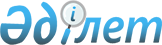 О признании утратившими силу постановлений акимата города ТалдыкорганПостановление акимата города Талдыкорган Алматинской области от 04 января 2017 года № 5. Зарегистрировано Департаментом юстиции Алматинской области 25 января 2017 года № 4084      В соответствии со статьей 27 Закона Республики Казахстан от 6 апреля 2016 года "О правовых актах", акимат города ПОСТАНОВЛЯЕТ:

      1. Признать утратившими силу постановления акимата города Талдыкорган:

      1) "Об утверждении регламента акимата города Талдыкорган" от 28 июля 2014 года № 22-760 (зарегистрирован в Реестре государственной регистрации нормативных правовых актов № 2843, опубликован 12 сентября 2014 года в газете "Талдыкорган");

      2) "О внесении изменения в постановление акимата города Талдыкорган от 28 июля 2014 года № 22-760 "Об утверждении регламента акимата города Талдыкорган" от 26 января 2015 года № 2-24 (зарегистрирован в Реестре государственной регистрации нормативных правовых актов № 3039, опубликован 13 февраля 2015 года в газете "Талдыкорган").

      2. Контроль за исполнением настоящего постановления возложить на исполняющего обязанности руководителя аппарата акима города Базарбаева Серика Оспановича.

      3. Настоящее постановление вступает в силу со дня государственной регистрации в органах юстиции и вводится в действие по истечении десяти календарных дней после дня его первого официального опубликования.


					© 2012. РГП на ПХВ «Институт законодательства и правовой информации Республики Казахстан» Министерства юстиции Республики Казахстан
				
      Исполняющий обязанности

      акима города

А. Тутубаев
